Logo of foreign institution                                                                                                  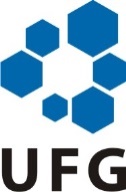                STANDARD COOPERATION AGREEMENTCooperation Agreement for Co-Advising of Doctorate ThesisThe Universidade Federal de Goiás,represented by xxxxxxxx (legal representative)the University xxxxxx,represented by xxxxxxxx (legal representative)andthe student xxxxxxxx;henceforth collectivelly refered to as “the parties”, considering the General Regulation of the Graduation Programs, approved by resolution CEPEC/UFG 1403/2016, andthe General Regulation of the Graduation Programs of University xxxxxx, approved by xxxxxxxxxxx,resolve to establish this Agreement, which will be ruled by the clauses and conditions that follow:First Clause – On the object: Joint advising and granting of the doctor’s degreeThe partner institutions agree that they will be, jointly, responsible for the educational program of the Doctorate student, the advising of their Doctorate research and thesis, and for the granting of the doctor’s degree. Student’s personal information :Name: xxxDate of birth: xxxPlace of birth: xxxNationality: xxxSecond Clause – Designation of the institution of origin and the host institution For the student in this agreement, the institution of origin is xxxxxxxxxx and the host institution is xxxxxxx.Third Clause- Title of the doctorate thesisThe title of the doctorate thesis will be xxxxxxxxxFourth Clause – Advisory of the studentThe student’s advisors will be: At Universidade Federal de Goiás:Name: xxxAcademic unity: xxxDepartment: xxxAt University XXXXXXName: xxxAcademic unity: xxxDepartment: xxxFifth Clause- Admission to the doctorate programThe student has been admitted in the doctorate programs of the partner institutions:Graduation Program in xxxxxxxxx at University xxxxxx in xxxxxxxxx,Graduation Program in xxxxxxxxx at Universidade xxxxxx in xxxxxxxxxSixth Clause – Content of the educational doctorate program The content of the educational doctorate program will be on the Work Plan, which must include a minimum period of 12 months of stay for the student at the partner institution, as well as detailing the activities that will be developed, including the amount of credits to be taken, and the main aspects of academic equivalence between the Graduation programs involved. That Work Plan will be described in Annex 1, which is part of this agreement. Seventh Clause – Start and duration of the educational doctorate program The educational doctorate program in a regimen of thesis co-advising will be in effect from the moment this agreement is signed. The student must be enrolled in both institutions, according to their respective norms and regulations. The enrollment must be renewed every year in both institutions.The period of the educational program, including the research and the writing of the thesis will follow the applicable norms of each institution. Eighth Clause – Doctorate thesisThe doctorate thesis will be written in (language). The translation of the title and an abstract of the content must be written in (language), and in Portuguese.Ninth Clause – Examination board for the doctorate thesis The examination board for the doctorate thesis will be composed of, at least, five members holding a doctor’s degree, designated by the two partner institutions. The board will, necessarily, be composed by the two thesis advisors and by one person non-affiliated with the two partner institutions. Both institutions are committed to guarantee the defense, including the possibility of video-conference or a similar event, if necessary. Tenth Clause – Defense of the doctorate thesis The public defense of the doctorate thesis will be in (language), at University xxxxx, on the probable date (month/year).Eleventh Clause – Granting of the doctor’s degreeAfter unanimous approval by the examination board, each of the partner institutions will grant, separately to the student, a diploma officially recognized by both institutions. The mention of co-advising will follow the norms for registering the diploma in each institution involved.Universidade Federal de Goiás will grant the student the doctor’s degree in xxxxxxxxxx and University xxxxxxxxxx will grant the student the doctor’s degree in xxxxxxxxxxTwelfth Clause – Financial agreementsThe expenses with transportation, accommodation, food, visa, purchase of pedagogical material, among others, relative to the student, may be financed by external institutions or will be the responsibility of the student. The expenses related to the participation of the examination board in the ceremony of defense of thesis, such as international flight tickets, maybe be financed by external institutions or will be the responsibility of each of the members of the board. The signing of this agreement does not imply a financial commitment on the part of the partner institutions beyond those already predicted for the research and the defense of the doctorate thesis. Thirteenth Clause – Insurance and VisaIt is the responsibility of the student to take all necessary measures to obtain the adequate visa for the foreign country, according to the valid legislation, and to be sufficiently covered by international health insurance and other necessary insurances, including repatriation, as well as taken responsibility for the expenses, being able to utilize resources from scholarships or research financing. The visa and the insurance with the mentioned coverage must be valid during the student’s stay in the foreign country. Fourteenth Clause – Intellectual and industrial property rights The protection of the object of the thesis, as well as the publication, exploration and protection of the resulting conclusions of the student’s work in both institutions will be subject to the valid regulations and assured according to the specific procedures of each country implied in the co-advising.The dispositions relative to the protection of rights of intellectual and industrial property, when required, will be the object of a specific annex in this agreement. Fifteenth Clause – Doctorate regulationsWhen signing this agreement, the student and the advisors commit to act according to the doctorate regulations established in each of the partner institutions. In the case of contradictory determinations, the regulations of the institution of origin will be applied. Sixteenth Clause – Resolution of disputesAny conflicts arising from this agreement, or relating to it, which cannot be resolved in a friendly manner between the parties, must be resolved by the competent bodies of the institution of origin. Seventeenth Clause – Execution and termination of the agreement This agreement will be in effect at the moment of its signing by the involved parties, and will be terminated on the day following the grant of the doctor’s degree to the student. This agreement can be terminated by mutual consent of all involved parties, or in case the student’s research present insufficient progress. This agreement is written in four copies, two in Portuguese, and two in (language), with the same content and form.Or: This agreement is writeen in two copies in English with the same content and form. Student: xxxxxxxxxxx_______________________________Universidade Federal de Goiás______________________________Legal representative______________________________Pro-Rector of Graduation_______________________________Coordinator of the Graduation Program ___________________________Thesis advisor(Place), _____/_____/______.University xxxxx______________________________Legal representative______________________________Pro-Rector of Graduation_______________________________Coordinator of the Graduation Program ___________________________Thesis advisor(Place), _____/_____/______.Annex 1 – Work Plan1 – Identification of the object to be donea) Project name: Cooperation Agreement for Co-Advising of Doctorate Thesis between the Universidade Federal de Goiás and xxxxxxxxb) Main Objective of the AgreementThis Agreement aims to establish clauses and conditions for the realization of the Co-Advising of Doctorate Thesis of name of student. c) Parties Involved:Granting Party:Name of partner institutionContracting Party:Universidade Federal de Goiás.Executors:Graduation Program in xxxxxxxxx from University xxxxxxxxxxx.Graduation Program in xxxxxxxxx from Universidade Federal de Goiás.d) Obligations of the Parties:The partner institutions agree that, together, they will be responsible for the educational program of the student, the advising of his doctorate research and thesis, and by the granting of the doctor’s degree.2. Goals to be met2.1. joint advising2.2. defense of the doctorate thesis 2.3. granting of the doctor’s degree3. Stages or steps of execution3.1. Content of the educational doctorate program Specify the content of the educational doctorate program that must explain the activities to be developed, including the quantity of credits to be taken, and the main aspects of academic equivalence between the Graduation Programs involved. 3.2. SchedulePresent the schedule of the educational doctorate program that must include a minimum period of 12 months of stay for the student at the partner institution. 4. Plan for the application of financial resources Not applicable. 5. Disbursement scheduleNot applicable. 6. Probable dates for the beginning and end of the execution of the object – ValidityThis agreement’s validity shall follow the applicable norms in each institution regarding the realization of a doctorate program, not exceeding 05 (five) years.If the agreement involves engineering works or services, provide proof that the resources are assured to finish them.  Not applicable. Minuta atualizada em 23/03/2017.